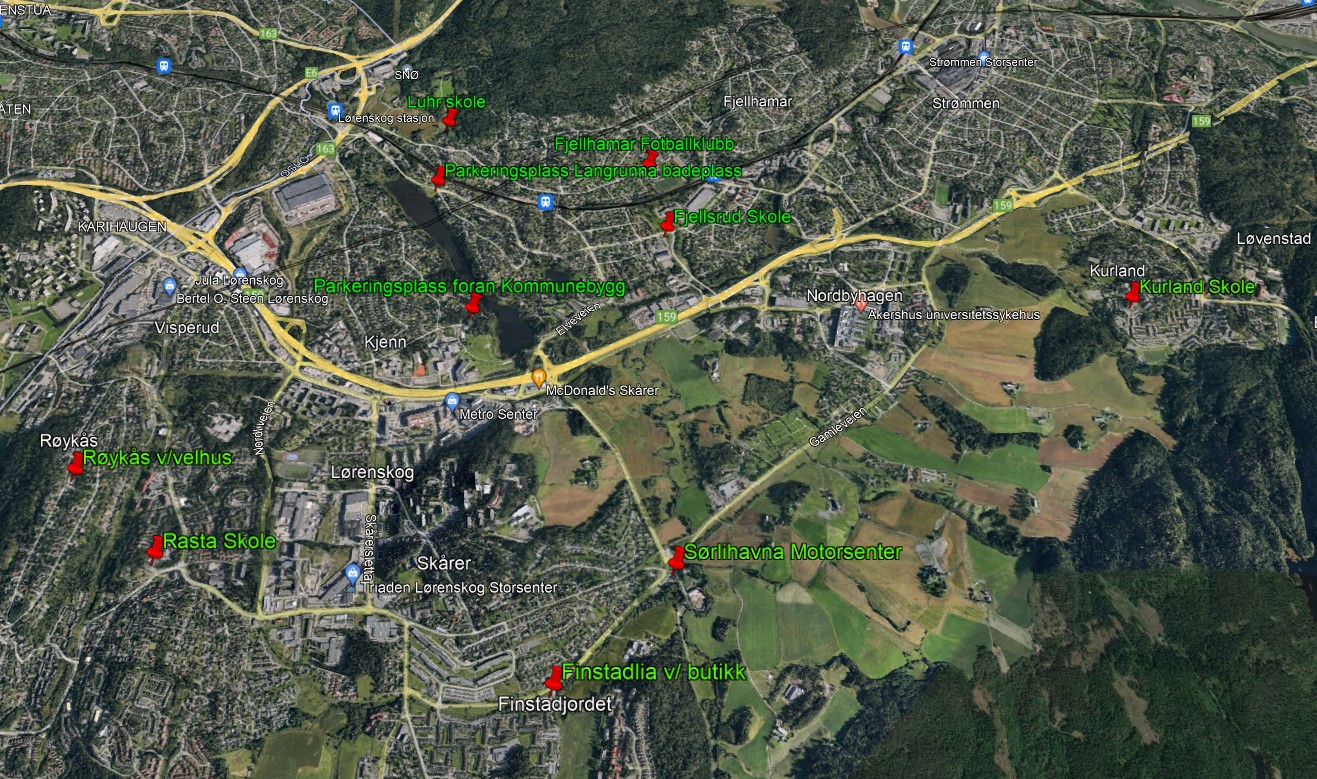 Rute Kommune:Plass:Adresser:KlokkeslettRute 1LørenskogParkeringsplass foran KommunebyggHasselveien 616:15-17:00TorsdagerLørenskogParkeringsplass Langrunna badeplassFjellveien 117:05-17:50Fra 1. septemberLørenskogLuhr skoleSkogblomstveien 118:00-18:45LørenskogFjellhamar Fotballklubb Haneborgveien 8318:55-19:40LørenskogFjellsrud SkoleMarcus Thranes vei 8319:45-20:30Rute 2LørenskogKurland SkoleSandbekkvegen 11116:15-17:00TirsdagerLørenskogSørlihavna MotorsenterNordliveien 20117:05-17:50Fra 30. augustLørenskogFinstadlia v/ butikk Finstadlia 318:00-18:45LørenskogRasta SkoleBjørndalsveien 118:55-19:40LørenskogRøykås v/velhus Vestaveien 29E19:45-20:30